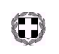 ΘΕΜΑ: «ΠΡΟΣΚΛΗΣΗ ΕΚΔΗΛΩΣΗΣ ΕΝΔΙΑΦΕΡΟΝΤΟΣ – ΚΑΤΑΘΕΣΗΣ ΠΡΟΣΦΟΡΩΝ        ΣΧΕΤΙΚΑ ΜΕ ΤΗΝ ΜΕΤΑΚΙΝΗΣΗ ΓΙΑ ΔΙΔΑΚΤΙΚΗ ΕΠΙΣΚΕΨΗ ΤΟΥ ΓΕΛ ΑΞΙΟΥ»       Το ΓΕΝΙΚΟ ΛΥΚΕΙΟ ΑΞΙΟΥ προκηρύσσει διαγωνισμό για την κατάθεση κλειστών προσφορών από ενδιαφερόμενα τουριστικά-ταξιδιωτικά πρακτορεία για τη διοργάνωση διδακτικής επίσκεψης της Α΄ τάξης στη Θεσσαλονίκη (Μονή Λαζαριστών). ΣΤΟΙΧΕΙΑ ΕΠΙΣΚΕΨΗΣ . Τόπος : ΘεσσαλονίκηΧρόνος : Παρασκευή 24/02/2017Αναχώρηση : 08:45 Από το ΓΕ.Λ. ΑΞΙΟΥ ΚύμιναΕπιστροφή : 14:00 στο ΓΕ.Λ. ΑΞΙΟΥ ΚύμιναΑριθμός μαθητών : Συνοδοί καθηγητές : 5Μέσο μεταφοράς : λεωφορείοΠΑΡΑΤΗΡΗΣΕΙΣ : 1. Ζητείται τελική συνολική τιμή (μετά φόρων). 2. Οι κλειστές προσφορές να κατατεθούν στο Δ/ντή του ΓΕ.Λ. ΑΞΙΟΥ μέχρι την Τετάρτη    15 / 02 / 2017 και ώρα 13.00 μ. μ.      Επίσης να κατατεθεί απαραιτήτως υπεύθυνη δήλωση από το ταξιδιωτικό Γραφείο ότι: διαθέτει ειδικό σήμα λειτουργίας, το οποίο βρίσκεται σε ισχύ πληροί όλες τις προϋποθέσεις που εμπεριέχονται στην Υπουργική  Απόφαση του Υπουργείου Παιδείας.       3. Τα λεωφορεία να είναι στη διάθεση των εκδρομέων στη διάρκεια της ανωτέρω       διδακτικής επίσκεψης.                                       4. Το άνοιγμα των προσφορών ενώπιον της επιτροπής θα   πραγματοποιηθεί  την       Τετάρτη 15/02/2017 και ώρα  13:30.                                                                           Ο ΔΙΕΥΘΥΝΤΗΣ                                                                          Καρυτόπουλος Δημήτριος                                                                                          ΠΕ03 Μαθηματικός